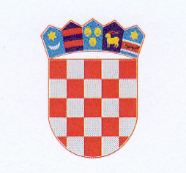            REPUBLIKA HRVATSKAKRAPINSKO-ZAGORSKA ŽUPANIJA                      ŽUPANKLASA: 604-02/21-01/150URBROJ: 2140/01-02-21-6Krapina, 19. studenoga 2021.	Na temelju članka 3. Pravilnika o dodjeli stipendija redovitim učenicima srednjih škola i studentima Krapinsko-zagorske županije („Službeni glasnik Krapinsko-zagorske županije“ broj 42/21.), Župan donosiL I S T Udeficitarnih zanimanja za dodjelu stipendija za akademsku 2021./2022.  godinuI	Ovom Listom utvrđuju se zanimanja od prioritetnog interesa za Županiju, za dodjelu stipendija studentima Krapinsko-zagorske županije za akademsku 2021./2022. godinu, i to kako slijedi:VSS –  svim studentima koji su akademske godine 2021./2022. upisali  1. godinu integriranog preddiplomskog i diplomskog studija medicine, integriranog preddiplomskog i diplomskog studija farmacije, preddiplomski i diplomski studij edukacijske rehabilitacije – smjer logopedija, integriranog preddiplomskog i diplomskog studija matematike – nastavnički smjer, integriranog preddiplomskog i diplomskog studija fizike – nastavnički smjer,  integriranog preddiplomskog i diplomskog studija biologije i kemije – nastavnički smjer, preddiplomskog i diplomskog studija informatike – nastavnički smjerII	Ova Lista objavit će se u “Službenom glasniku Krapinsko-zagorske županije”.									   ŽUPAN									Željko Kolar